S1 Fig. Causal mediation analyses of the effect mediated by the higher rate of early ordering (less than 4 days after admission) of smear/culture in 2014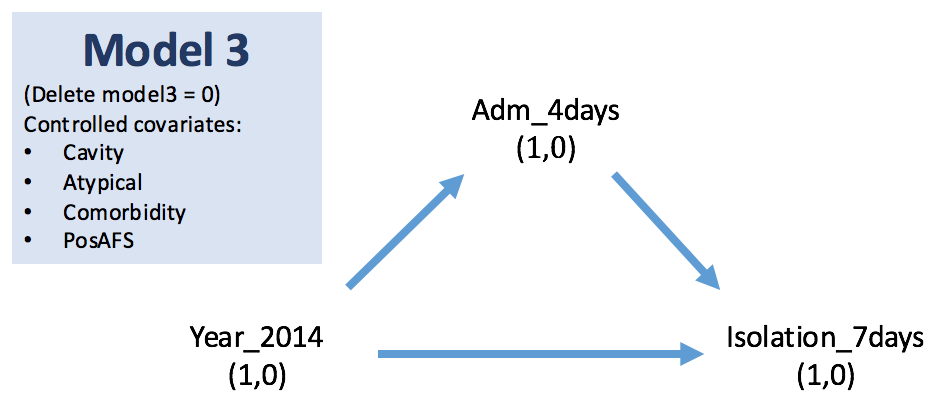 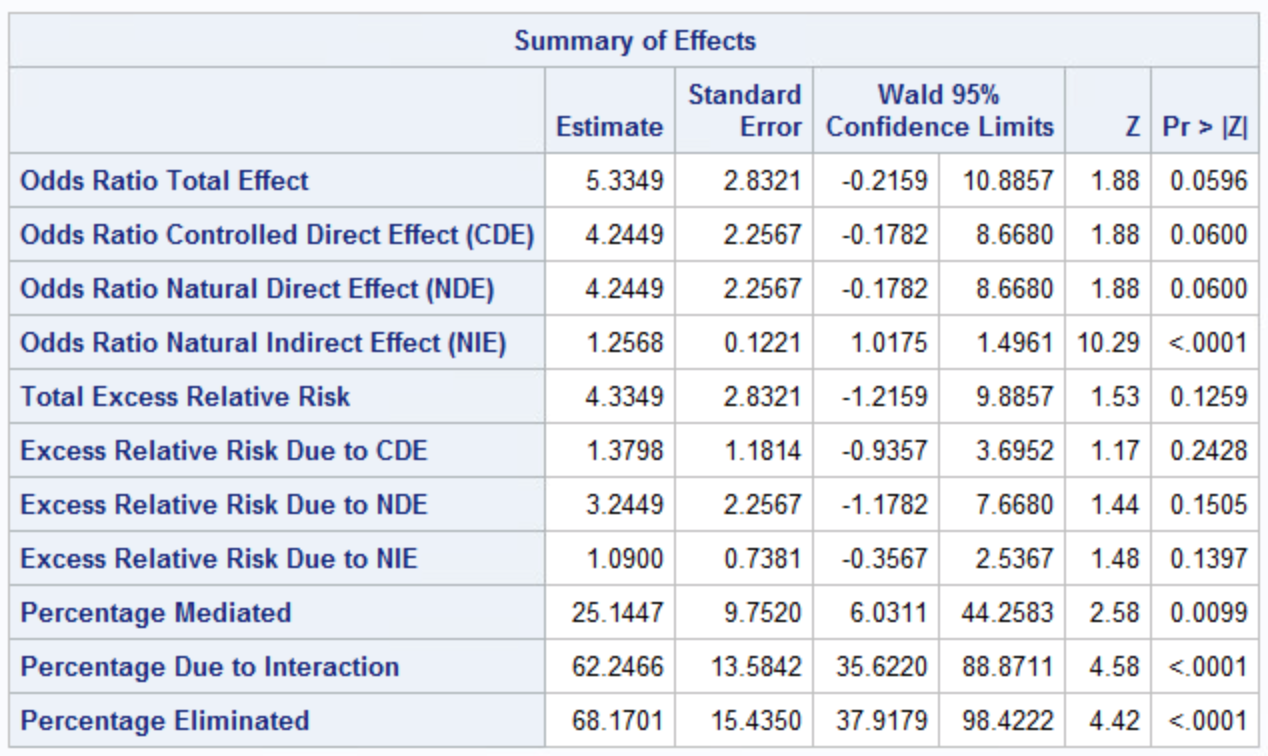 